DHEERAJ 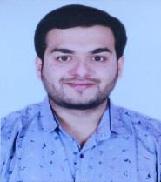 E-mail: dheeraj-397455@gulfjobseeker.com CAREER OBJECTIVETo obtain a creative and challenging position in an organization that gives me an opportunity for self-improvement and knowledge, while contributing to the symbolic growth of the organization with my technical, innovative and logical skills.PROFESSIONAL EXPERIENCEEXPORT ASSISTANT - 6/2018-TILL DATECoordinates control of balance between supply and demand at local level, identifying and implementing improvement possibilities.Monitoring export procedure, managing and coordinating with overseas clients until shipment completion.Identifying and develop new business opportunities.KEY ACHIEVEMENTS:Successful dispatch of 98 containers shipment in a single month.Developed a proper strategy to maintain complete record of shipments.LOGISTIC SUPERVISOR – ARROW PIPES & FITTINGS FZCO, 4/2017-6/2018Effectively managed multiple contracts simultaneously in a board range of departments and ensure site safety protocols.Monitored all transportation operation, including quality controls, to ensure services met contract obligation as well as local and national government regulatory requirements.Assured proper authorization for all shipments, oversaw tracking and monitored cross-border activities.Good knowledge of Dubai Trade & Customs, Import Export BE preparation & custom inspection & documents clearance.KEY ACHIEVEMENTS:Central stock management that result in optimal availability, optimal stock level.Program & chain management: delivery of project on time & within budget.STRENGHTWillingness to accept any challenge irrespective of its complexity and produce best result in pressure situation.Highly disciplined and eager to learn new things.Strong leadership skills.Creative thinker.Ability to work as individual as well as in group.Flexibility and adaptability to work in any environment.Good business skills.ACADEMIC QUALIFICATIONM.B.A from Jaipur National University.Bachelors in Business administration’s from RTMNU (Nagpur University).TECHNICAL PROFICIENCYVAISACTALLYMICROSOFT OFFICEACADEMIC PROJECTFINANCIAL PLANNING OF INVESTOS WITH RESPECT TO EQUITY SHARE MARKETDuration: 3 monthDescription: The project was detailed analysis about the about financial planning of investors in equity share market.ADDITIONAL BENIFITHolding a valid Emirates driving license.PERSONEL DETAILSNationality: IndianDate of Birth: 17th September 1991Marital Status: MarriedLanguage Known: English, Hindi, Marathi, SindhiThanks & Regards,DHEERAJ 